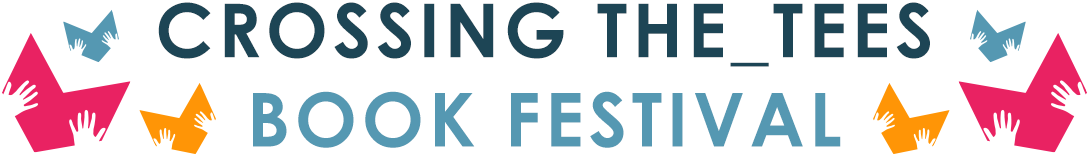 Crossing the Tees Book Festival – Micro commission proposalReferee				 Return to info@crossingthetees.org by 11 December 2023Personal DetailsPersonal DetailsSurnameFirst nameAddressTown PostcodeTelephoneE-mailTell us about your book-related activity? (300 words)Tell us about your previous relevant experience? (300 words)Please provide links to your website/social media etc that may support your application.NameAddressPostcodeTelephoneEmail Do you have any accessibility requirements we need to be aware of?